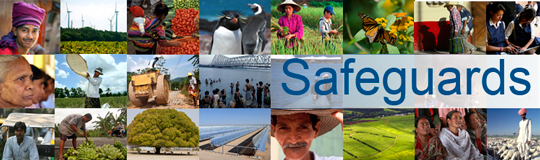 Review and Update of the World Bank’s Environmental and Social Safeguard PoliciesPhase 3Expert Focus Group on Religious Concerns and ConsiderationsParticipant ListDate: March 8, 2016Location: Washington, DC, USAAudience: Expert Focus GroupTotal Number of Participants: 10No.Participant NameOrganization/Position Country1Andrew BakerDirector of International Jewish Affairs, American Jewish CommitteeUnited States2Bishop AngaelosGeneral Bishop, Coptic Orthodox Church in the United KingdomUnited Kingdom3Daniel PerellBaha’i International Community, United Nations RepresentativeUnited States4Dave RobinsonWorld Vision InternationalUnited States5Harry SamuelsGovernment Affairs Associate, American Jewish World ServiceUnited States6Katherine MarshallWorld Faiths Development DialogueUnited States7Mohamed AshmaweyFormer CEO of Islamic Relief WorldwideUnited Kingdom8Mohamed ElsanousiThe Network for Religious and Traditional PeacemakersUnited States9Peter MandavilleU.S. Department of State, Office of Religion and Global AffairsUnited States10Vinya AriyaratneGeneral Secretary, Sarvodaya Shramadana MovementSri Lanka